Ո Ր Ո Շ ՈՒ Մ
28 մարտի 2024 թվականի   N 804 ՎԱՆԱՁՈՐ ՀԱՄԱՅՆՔ, ՎԱՆԱՁՈՐ ՔԱՂԱՔԻ Կ․ ԴԵՄԻՐՃՅԱՆ ՓՈՂՈՑ 7/15 ՀԱՍՑԵՈՒՄ ԳՏՆՎՈՂ, ՎԱՆԱՁՈՐ ՀԱՄԱՅՆՔԻ ՍԵՓԱԿԱՆՈՒԹՅՈՒՆԸ ՃԱՆԱՉՎԱԾ ԱՎՏՈՏՆԱԿԸ ԵՎ ԴՐԱՆՈՎ ԶԲԱՂԵՑՎԱԾ ՀՈՂԱՄԱՍԸ ՎԱՐՁԱԿԱԼՈՒԹՅԱՆ ԻՐԱՎՈՒՆՔՈՎ ԱՐԱԻԿ ՏԵԼԵՄԱԿԻ ԱՅԴԻՆՅԱՆԻՆ ՏՐԱՄԱԴՐԵԼՈՒ ՄԱՍԻՆ Հիմք ընդունելով Արաիկ Տելեմակի Այդինյանի 19․06․2023թ. թիվ 9948 դիմումը, Վանաձոր համայնքի անվամբ անշարժ գույքի նկատմամբ իրավունքների պետական գրանցման թիվ 19022024-06-0053 վկայականը, 29․11․2023թ․ Վանաձոր համայնքի ավագանու թիվ 46 որոշումը, ղեկավարվելով ՀՀ կառավարության 2006թ. մայիսի 18-ի թիվ 912-Ն որոշմամբ  հաստատված կարգի 34.2-րդ կետով և 35-րդ կետի զ) ենթակետերով` որոշում եմ.1.Վանաձոր համայնք, Վանաձոր քաղաքի Կ․ Դեմիրճյան փողոց 7/15 հասցեում գտնվող, Վանաձոր համայնքի սեփականությունը ճանաչված 19․4քմ մակերեսով ավտոտնակը և դրանով զբաղեցված ու սպասարկման համար անհրաժեշտ, ՀՀ հողային օրենսգրքի 60-րդ հոդվածով սահմանված հողամասերի թվին չդասվող 19․4քմ մակերեսով հողամասը վարձակալության իրավունքով, 10 տարի ժամկետով տրամադրել Արաիկ Տելեմակի Այդինյանին:2.Վանաձոր համայնքի ղեկավարին` Արաիկ Տելեմակի Այդինյանի հետ ՀՀ օրենսդրությամբ սահմանված կարգով կնքել 19․4քմ մակերեսով ավտոտնակի և 19․4քմ մակերեսով հողամասի վարձակալության իրավունքի տրամադրման պայմանագիր, ավտոտնակի 1․0քմ-ի համար ամսական 30(երեսուն) ՀՀ դրամ վարձավճարով և 1․0քմ հողամասի համար ամսական 24(քսանչորս) ՀՀ դրամ վարձավճարով, իսկ աշխատակազմի եկամուտների հավաքագրման, հաշվառման և գովազդի բաժնին հաշվառել վերոնշյալ պայմանագիրը։
ՀԱՄԱՅՆՔԻ ՂԵԿԱՎԱՐԻՊԱՇՏՈՆԱԿԱՏԱՐ`     ԱՐԿԱԴԻ ՓԵԼԵՇՅԱՆՃիշտ է՝ԱՇԽԱՏԱԿԱԶՄԻ  ՔԱՐՏՈՒՂԱՐ 					Հ.ՎԻՐԱԲՅԱՆ
ՀԱՅԱՍՏԱՆԻ ՀԱՆՐԱՊԵՏՈՒԹՅԱՆ ՎԱՆԱՁՈՐ ՀԱՄԱՅՆՔԻ ՂԵԿԱՎԱՐ
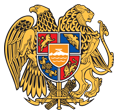 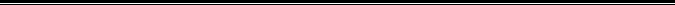 Հայաստանի Հանրապետության Լոռու մարզի Վանաձոր համայնք
Ք. Վանաձոր, Տիգրան Մեծի 22, Հեռ. 060 650162, 060 650040 vanadzor.lori@mta.gov.am, info@vanadzor.am